REFERAT FRA MØTE I FORELDRENES ARBEIDSUTVALG, KORSVOLL SKOLEMøtedato: 23.03.2023 kl 18.00Møtested: Personalrommet, Korsvoll skoleTil stede (klasser i parentes):Therese Gilbert (1b)Eli Aspelund - medlem driftsstyre (1c)Isabell Vromant (1d)Karen G. Hetland- medlem driftsstyre (2b)Mari Thorbjørnsrud (2C)Nina vikar (3A)Gyda Solberg (3b)- referentChristian Cook (3c)Solveig Bekkelund (4a)Øystein Kostøl (4b)Henriette Siljan (5a)Vegar G. Hellgren (6a)Caroline Jilg-Scherven (6b)Marit Sandbakken (6c)Jørgen Heid (7b)Roger Håland (7c)ForfallKarianne Westeng (1a)Margrethe Johannessen (2a)Mari Skogheim Møst (3a)Marie Susanne Haveland (4c)Kristin Haugstoga (5b)Malin Andreassen (5c)Diane Cooper (7a)Møteplan høsten 2022 og våren 2023, personalrommet Korsvoll skole kl 19.30Faste grupper i FAUGodkjenning av innkalling og dagsordenGodkjentGodkjenning av referatGodkjentElevrådsrepresentanten informerer om elevrådsundersøkelsenGod trivsel på skolen, men litt mindre på de høyere trinneneNoe mobbingRektor informererElevundersøkelsen, Korsvoll ligger på de fleste punktene bedre enn OsloResultatene i de høyere klassene er blitt bedre fra i fjor til i år. Skolen tiltak ser ut til å fungere.MOT Norge arbeider forebyggende med å motvirke samfunnsutfordringer som mobbing, utenforskap og psykiske vansker blant ungdom. Nå er det utviklet et tilsvarende opplegg for barnetrinnet som ble pilotert dette skoleåret: Super!! på 20 skoler. Til neste år er Korsvoll skole utvalgt til å være med. Målet er å bidra til å etablere et trygt, godt og inkluderende klassemiljø.Demokrati mot fordommer og utenforskap (Dembra) regi av blant annet Senter for studier av Holocaust og livssynsminoriteter (HL-senteret):  - Korsvoll skole skal være deltaker til neste år. Temaer er Rasisme, antisemittisme, muslimfiendtlighet, radikalisering, demokratisk dannelse og etc. Skolebygget: Det blir byttet lys og akkustikkplater. Den gamle gymsalen skal fikses opp. I skolegården kommer nye klatrestativ på skolen i løpet av sommeren. Vaktmesterboligen blir prioritert hvis Oslobygg finner ekstra midlerDet er NCC som brøyter og gruser skolegården på vegne av Oslobygg, dermed har ikke skolen noe påvirkningsmulighet på brøyting og strøing i skolegården. Rektor melder inn avvik når det er dårlig brøytet men skolen har altså ikke ansvar for dette.Det blir 4 1. klasser til neste år også. Aktivitetsledere i friminuttene kommer på plass til høsten igjen. 6 klasselærerne er ansvarlige (som til høsten blir 7. klasse). Aktivitetsleder er elev representant som passer på at alle er med i leken og har noe å gjøre i friminuttet. Slik at ingen går alene og kjenner på utenforskapÅrshjul for FAUÅrshjulet ligger ved som vedlegg.Det blir laget et fellesskriv for rollen FAU og klassekontakten. FAU-representantene informerer om dette på foreldremøtene. Informasjon fra de faste gruppeneEventueltSkolebiblioteket, det ble handlet inn bøker på loppemarkedet til skolebiblioteket. FAU ser på om det skal settes av årlige midler til dette formålet.FAU ser på om man skal dra i gang en bokinnsamling på Korsvoll.Nyttige nettstederhttps://korsvoll.osloskolen.no/https://aktuelt.osloskolen.no/larerik-bruk-av-laringsteknologi/digital-skolehverdag/osloskolens-digitale-skolehverdag/https://www.udir.no/lk20/overordnet-del/https://korsvoll.osloskolen.no/om-skolen/rad-og-utvalg/driftsstyret/https://korsvoll.osloskolen.no/om-skolen/rad-og-utvalg/fau/https://www.oslo.kommune.no/getfile.php/13368717-1589179724/Tjenester%20og%20tilbud/Barnehage/Kvalitet%20i%20barnehagen/For%20ansatte%20i%20barnehagene/Kvalitetsstandarder%20og%20veiledere/Samarbeid%20og%20sammenheng%20mellom%20barnehage%20og%20skole/Oslostandard%20bhg%20skole%20aks_endelig_mai2020.pdfhttps://www.oslo.kommune.no/skole-og-utdanning/kvalitet-i-osloskolen/samarbeid-mellom-hjem-og-skole/https://www.oslo.kommune.no/getfile.php/13332454-1561977774/Tjenester%20og%20tilbud/Skole%20og%20utdanning/Aktivitetsskolen/28.06.2019-UDE_Rammeplan%20Aktivtetskolen%20Oslo.pdfMøtetidspunkt FAUMøtetidspunkt DriftsstyreTorsdag 29. sept 2022Torsdag 10. nov. 2022Driftstyremøte 17. nov. 2022Torsdag 08.des. 2022Torsdag 12. jan. 2022Driftstyremøte i forkantTorsdag 16. feb. 2022Torsdag 23. mar. 2022-elevrådet stillerDriftstyremøte i forkantTorsdag 13. apr. 2022Torsdag 11. mai 2022Torsdag 01. jun. 2022Driftstyremøte i forkantGrupperAnsvarligDeltakereAKS- gruppenKarianne(1a)Therese(1b), Isabell (1d)SkolegårdsgruppeRoger(7c)Mari (6c), Caroline (6b) og Kristin (5b), Christian (3c)Politisk påvirkningHenriette (5a)Gyda (3b), Diana (7a), Margrethe (2a), Øystein (4b), Therese (1b), Christian (3c)SUSNAMari (2c)Henriette (5a)LæringsverktøyMargrethe (2a)Øystein (4b), Henriette (5a)Trygg skoleveiMalin (5c), Vegard (6a), Caroline (6b), Diana (7a), Jørgen (7b)17. mai3 og 4 klasse repr.Her vil også klassekontaktene bli knyttet på.Overgang til skolenSolveig(4a)Marit (vara 4c), Isabell (1d), Mari (2c), Eli (1c)Foreldremøter/kursMari (3a), Marie (4c)SMUGruppeInformerte omAKSAKS-leder informerer: Skjermtid skal begrenses fremover.  Aldersgrensen skal alltid overholdes.Voksne skal alltid være til stede og følge med på barna. Halvdagsplass, gratis plass: Det er skolen som bestemmer hvilke dager. På Korsvoll er det mandag og tirsdag. I feriene legges som oftest turdagen på tirsdag – torsdag.Overgang til skoleJobbet med et dokument til skolestarternePolitisk påvirkningJobber med et innspill til utdanningsetaten.SkolegårdsgruppeSøknad til sparebankstiftelsen 1. april for å utbedre skolebiblioteket. Det blir søkt om nye møbler, bøker, spill og maling av rommet.Fremtidige søknader til sparebankstiftelsenBallbinge - Ønsket av eleveneUtescene med tak i skolegårdenTrygg skoleveiBYM melder at de har bestilt felling av en tørrgran syd for skolen. De skal også gjennomføre en befaring av resten av området utenfor skolen til uken.Skolene har sin egen politikontakt. Jobbes med å finne ut hvilken politikontakt Korsvoll skole har.FAU ser på kontakt med de eldre i området om de kunne ønske å gå ravning i området. FAU ber rektor ha informasjonsrunde med elevene om status i blottersaken.BYM og Hafslund kontaktes om beskjæring av buskas rundt skolen. FAU oppfordrer foresatte som ønsker noe gjort i nærområdet til å melde inn via Bymelding.no. FAU minner igjen om å ikke parkere så nære innkjøringen til skolen. Drosjer og utrykningskjøretøy må kunne komme inn og ut.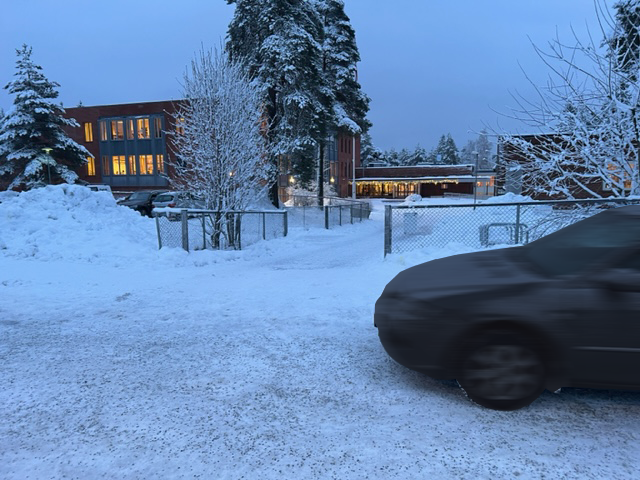 17. maiSpørre Elevrådet om de ønsker noe nytt til 17. maiarrangementet på skoen.Gruppen er i gang. Informasjon om innsamling av premier sendes ut i skolemelding før påske.Dugnadslister for 17. mai sendes ut i løpet av uke 15. Skjemaene er snart klare.Kakelisten til 2. klasse sendes ut i løpet av uke 15Det blir ikke veksel på 17. mai. Man kan bruke Vipps eller kjøpe pengebonger til barna. Disse kan man bruke i kiosken. Kan betale med kontanter i kiosken, men får restbeløpet igjen i pengebonger.LæringsverktøyGruppen har hatt møte med rektor.Etterspurt en helhetsplan for læringsverktøyet gjennom hele barneskolen. I dag er et stor variasjon mellom klassene hvordan den brukes.Læringsverktøyet er et supplement til undervisningen, den skal ikke fortrenge/erstatt vanlig undervisning. Med læringsverktøyet får variasjon og mer tilpasset undervisning for enkelt elever.Foreldremøter/kurs